ŠKOLICAPravila:1. Igrač stane izvan polja i baca kamenčić (pločicu, komadić cigle) najprije u polje broj 1. 
2. Zatim skakuće redom po poljima (tamo gdje je jedno polje skače na jednoj nozi, a gdje su dva polja na dvije noge, u svako polje po jedna) do posljednjeg broja 10.3. Na 10-ki se okrene za 180 stupnjeva i vrati na isti način, s tim da se kad je u polju 1 mora sagnuti i uzeti kamenčić (u ovom slučaju dok stoji na jednoj nozi). Nakon toga se uzima kamenčić i baca na polje broj 2 i opet odskakuće sve redom. Ako prođe bez greške (bez ispadanja i gaženja granica polja) nastavlja dalje, sve dok ne pogriješi. Kad pogriješi preuzima slijedeći igrač. Pobjednik je onaj tko prvi prođe cijelu školicu.NA PRAZAN PROSTOR NACRTAJ SEBE KAKO PRESKAKUJEŠ ŠKOLICU I ZAOKRUŽI RIJEČ KOJOM ĆEŠ OPISATI KAKO SI SE OSJEĆAO/-LA KADA SI NAUČIO IGRATI ŠKOLU!
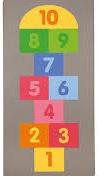 ODUŠEVLJENO – IGRAT ĆU JU PONOVNO SA SVOJIM PRIJATELJIMA!DOBRO -    Možda ću ju igrati ako budem imao/-la vremena.      RAZOČARANO – Igra mi nije ništa posebno.                  